Actress Name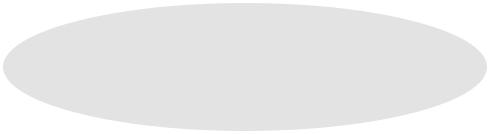 Acting agency and/or managerlogo, name and contactinformation.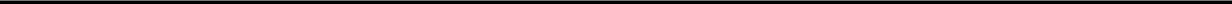 SAG-AEA-AFTRAFILMTELEVISIONTHEATERTRAININGNAME OF SCHOOL (MFA in Acting)Royal Academy of Dramatic Arts (London): 8-week intensive Shakespeare master class.ACTING COACH: Name of coach.SPECIAL SKILLSFluent in Spanish and French, dialect expert, dubbing and animation voice-over experience, swimming (competition level).!"#$%&'()*+*,-./012%0*34.15"1,--*%&'()5*%.5.%6.27*SAW XIIMathildaLions Gate FilmsAMERICAN PIE 9DebbieUniversal PicturesTHE NANNYMrs. WellsIndie PicturesDAY JOBLeadIndie Feature - Dir. Amy StuartENEMY AT THE DOORLeadIndie Feature - Dir. Alan Ross48 HOURSLeadIndie Feature - Dir. Bernard GibbsBREAKDOWNLeadIndie Feature - Dir. Mark DupreTHE BRIDEGROOMSupportingIndie Feature - Dir. Cindy JohnsonSTANISLAUSSupportingIndie Feature - Dir. Steve StanfordTHE 9:30 TRAINSupportingIndie Feature - Dir. Yann FinnCORNUCOPIASupportingIndie Feature - Dir. Lulu FiggsDESPERATE HUSBANDSSupportingIndie Feature - Dir. John SmithCSIRecurringCBSBONESGuest StarFOXCOLD CASEGuest StarCBSDESPERATE HOUSEWIVESGuest StarABCTWO AND A HALF MENGuest StarCBSUNTITLED PILOTSeries RegularCBSWOMEN OF THE WESTLeadMOW - LifetimeSTRONG MEDICINEGuest StarLifetimeBABYLON 5Guest StarTNTSTARGATE ATLANTISGuest StarSciFi ChannelLOSTCo-StarABC24Co-StarNBCSCRUBSCo-StarNBCGREY'S ANATOMYCo-StarABCDEADWOODCo-StarHBONCISCo-StarCBSMONKCo-StarNBCGENERAL HOSPITALRecurringABCWITSusie MonahanAhmanson TheatreENCHANTED APRILLotty WiltonPasadena PlayhouseBEIRUTBlueKirk Douglas TheatreMACBETHLady MacbethLaguna PlayhouseFALLEN ANGELSJulia SterrollGeffen PlayhouseHEDDA GABBLERMrs. ElvstedMark Taper ForumUNCLE VANYAHelenActor's Gang TheatreSUMMER AND SMOKEAlmaOdyssey Theatre EnsembleTHE BABY DANCEWandaColony TheatreTHE MOUSETRAPMiss CasewellOdyssey Theatre EnsembleDETECTIVE STORYMary McLeodBlank Theatre CompanyTHE ART OF DININGNessa VoxBlank Theatre Company